О порядке обжалования решений и действий (бездействия) органовВ целях обеспечения соблюдения прав или законных интересов граждан и организаций при предоставлении государственных и муниципальных услуг Федеральным законом от 27.07.2010 № 201-ФЗ «Об организации предоставления государственных и муниципальных услуг» установлен порядок досудебного (внесудебного) обжалования заявителем решений и действий (бездействия) органов, предоставляющих государственные или муниципальные услуги либо их должностных лиц.Жалоба может быть подана в связи:с нарушением срока регистрации запроса заявителя о предоставлении услуги либо срока ее предоставления;с требованием документов, не предусмотренных нормативными правовыми актами для предоставления услуги;с отказом в приеме документов у заявителя либо отказом в предоставлении услуги по непредусмотренным соответствующими нормативными правовыми актами основаниям;с затребованием платы, не предусмотренной нормативными правовыми актами;с отказом в исправлении допущенных опечаток и ошибок в выданных документах либо нарушение установленного срока таких исправлений.Жалоба подается в письменной форме на бумажном носителе или в электронной форме в орган, предоставляющий услугу. Жалобы на решения, принятые руководителем органа, предоставляющего услугу, подаются в вышестоящий орган (при его наличии).Жалоба подлежит рассмотрению в течение 15 рабочих дней со дня ее регистрации, а в случае обжалования отказа в приеме документов у заявителя либо в исправлении допущенных опечаток и ошибок или в случае обжалования нарушения установленного срока таких исправлений - в течение 5 рабочих дней со дня ее регистрации.Нарушение уполномоченным должностным лицом порядка или сроков рассмотрения жалобы либо незаконный отказ или уклонение от принятия ее к рассмотрению влечет наложение административного штрафа в размере от 20 тысяч до 30 тысяч рублей (ч. 3 ст. 5.63 КоАП РФ), а в случае повторного нарушения - от 30 тысяч до 50 тысяч рублей либо дисквалификацию на срок от шести месяцев до одного года (ч. 5 ст. 5.63 КоАП РФ).Возбуждение административных дел за данные нарушения отнесено к компетенции прокурора.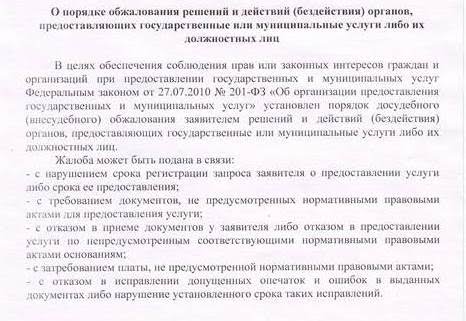 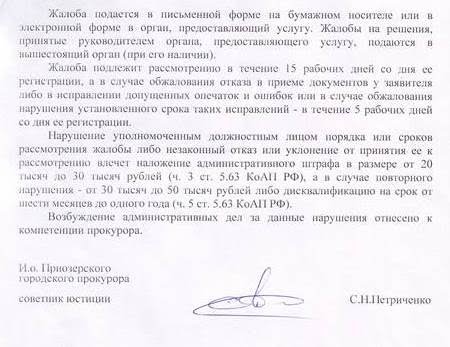 